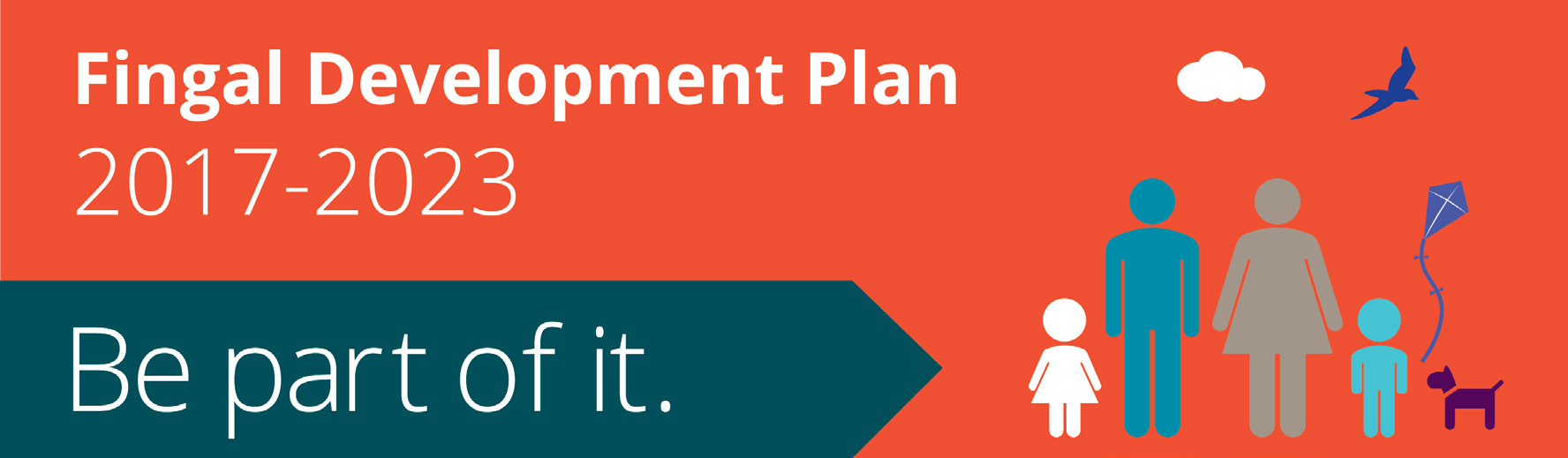 Fógra maidir le hUllmhú Dhréachtphlean Forbartha Fhine Gall 2017 – 2023Tugtar FÓGRA leis seo gurb amhlaidh, de bhun Alt 12 (1) (b) den Acht um Pleanáil agus Forbairt, 2000 (arna leasú), gur ullmhaigh Comhairle Contae Fhine Gall, ina cáil mar Údarás Pleanála Chontae Fhine Gall, Dréachtphlean Forbartha Fhine Gall do Chontae Fhine Gall de réir fhorálacha an Achta thuas.Tá Tuarascáil Comhshaoil, a ullmhaíodh de réir na Rialachán um Pleanáil agus Forbairt (Measúnacht Straitéiseach Timpeallachta) 2004, ag gabháil leis an Dréachtphlean, mar aon le Measúnacht Chuí, de bhun Airteagal 6 den Treoir um Ghnáthóga 92/43/CEE.Beidh Dréachtphlean Forbartha Fhine Gall 2017 – 2023 (lena n-áirítear an Tuarascáil Comhshaoil, an Scagadh i leith Measúnacht Chuí, Tuarascáil Tionchair Natura, Léarscáileanna agus doiciméid a ghabhann leo) ar taispeáint sna háiteanna sa liosta thíos idir an 19 Feabhra agus an 29 Aibreán 2016 (gan laethanta saoire poiblí san áireamh).Oifigí Chomhairle Contae Fhine Gall: Dé Luain – Déardaoin 9.00am – 5.00pm agus Dé hAoine idir 9.00am agus 4.30pmHalla an Chontae, An Phríomhshráid, Sord, Co. Bhaile Átha CliathNa hOifigí Cathartha, Bóthar an Gharráin, Baile Bhlainséir, Baile Átha Cliath 15Leabharlanna Poiblí Fhine Gall: – seiceáil i do cheantar féin i gcomhair na n-uaireanta oscailte le do thoil.Leabharlann Bhaile Brigín, Cearnóg Sheoirse, Baile Brigín, Co. Bhaile Átha CliathLeabharlann Bhaile Dúill, Bóthar na Trá, Baile Dúill, Baile Átha Cliath 13Leabharlann Bhaile Bhlainséir, An Lárionad Cathrach, Ionad Siopadóireachta Bhaile Bhlainséir, Baile Átha Cliath 15Leabharlann Bhaile Gháire, An Phríomhshráid, Baile Gháire, Co. Bhaile Átha CliathLeabharlann Bhinn Éadair, An Phríomhshráid, Binn Éadair, Co. Bhaile Átha CliathLeabharlann Mhullach Íde, An Phríomhshráid, Mullach Íde, Co. Bhaile Átha CliathLeabharlann Ráth Béil, Ionad Siopadóireachta Shoird, Bóthar Ráth Béil, Sord, Co. Bhaile Átha CliathLeabharlann na Sceirí, Bóthar na Trá, Na Sceirí, Co. Bhaile Átha CliathLeabharlann Dhomhnach Bat, Ionad Fóillíochta Pobail Dhomhnach Bat agus Phort Reachrann, Bóthar Phort Reachrann, Domhnach BatLeabharlann an Rois, Faiche an tSéipéil, An RosFéadfar féachaint ar an Dréachtphlean freisin ar shuíomh gréasáin Chomhairle Contae Fhine Gall: www.fingal.ie/dpdev/Laethanta Faisnéise don PhobalBeidh roinnt Seisiún Faisnéise 'Buail Isteach' don Phobal ar bun le linn na tréimhse comhairliúcháin, ag a mbeidh fáilte roimh gach duine den phobal agus roimh ghrúpaí leasmhara eile, mar seo a leanas:Tá cóipeanna de Dhréachtphlean Forbartha Fhine Gall agus na doiciméid go léir a ghabhann leis ar shuíomh gréasáin Chomhairle Contae Fhine Gall, agus féadfar iad a cheannach ón Deasc um Sheirbhís do Chustaiméirí, Urlár na Talún, Halla an Chontae, Sord, Co. Bhaile Átha Cliath, idir 9.30am agus 4.30 pm, Luan go hAoine (gan Laethanta Saoire Poiblí san áireamh). Tá praghas gach míre foilsithe ar ár suíomh gréasáin – le haghaidh tuilleadh faisnéise cuir glao teileafóin ar 890 5543 le do thoil.Tugtar cuireadh do dhaoine den phobal agus do pháirtithe leasmhara eile aighneachtaí a dhéanamh nó tuairimí a thabhairt maidir leis an Dréachtphlean Forbartha agus/nó gach doiciméad a ghabhann leis, idir an 19 Feabhra, 2016 agus an 29 Aibreán, 2016. Déanfar gach aighneacht nó tuairim a gheofar i rith na tréimhse ama sin a mheas sula dtabharfar chun críche Plean Forbartha Fhine Gall 2017-2023.Ní mór na haighneachtaí/tuairimí a bheidh faighte faoi 16.30 pm Dé hAoine, an 29 Aibreán, 2016Féadfar aighneachtaí nó tuairimí ar líne a chur isteach trínár suíomh gréasáin https://consult.fingal.ie/ga/browseBa chóir aighneachtaí nó tuairimí i scríbhinn, agus Dréachtphlean Forbartha Fhine Gall 2017 – 2023 marcáilte orthu, a chur chuig an Oifigeach Feidhmiúcháin Sinsearach, An Rannóg Pleanála agus Bonneagair Straitéisigh, Comhairle Contae Fhine Gall, Halla an Chontae, Sord, Co. Bhaile Átha Cliath K67 X8Y2.Cuir isteach d'aighneacht trí mheán amháin, le do thoil, i.e. ar líne nó i gcóip chrua. Ní mór d'ainm agus do sheoladh a shonrú ar aon aighneacht nó tuairim, agus, más iomchuí, an comhlacht nó an eagraíocht a bhfuil tú i d'ionadaí dó nó di.Cuir isteach d'aighneacht a luaithe is féidir sa phróiseas comhairliúcháin, le do thoil.Beidh na haighneachtaí agus na tuairimí go léir i ndáil leis an Dréachtphlean Forbartha 2017 – 2023 ina gcuid de Thuarascáil Reachtúil an Phríomhfheidhmeannaigh a bheidh le cur faoi bhráid na Comhairle iomláine. Bí ar an eolas, le do thoil, go n-áireofar leo ainmneacha agus seoltaí na ndaoine a dhéanfaidh na haighneachtaí nó a thabharfaidh na tuairimí. Dá réir sin, beidh an tuarascáil agus a cuid ábhair san áireamh i miontuairiscí an chruinnithe sin agus, dá bhrí sin, foilseofar iad ar ár suíomh gréasáin.Ann-Marie FarrellyAn Stiúrthóir Pleanála agus Bonneagair StraitéisighDáta: An 19 Feabhra, 2016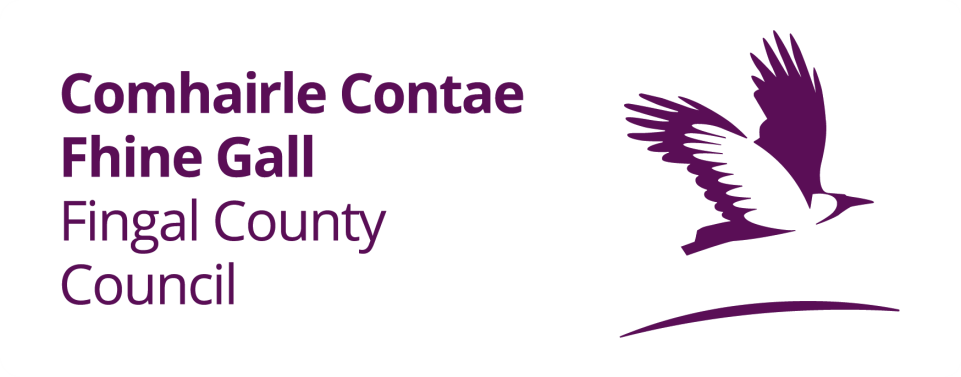 